MEETING NOTICE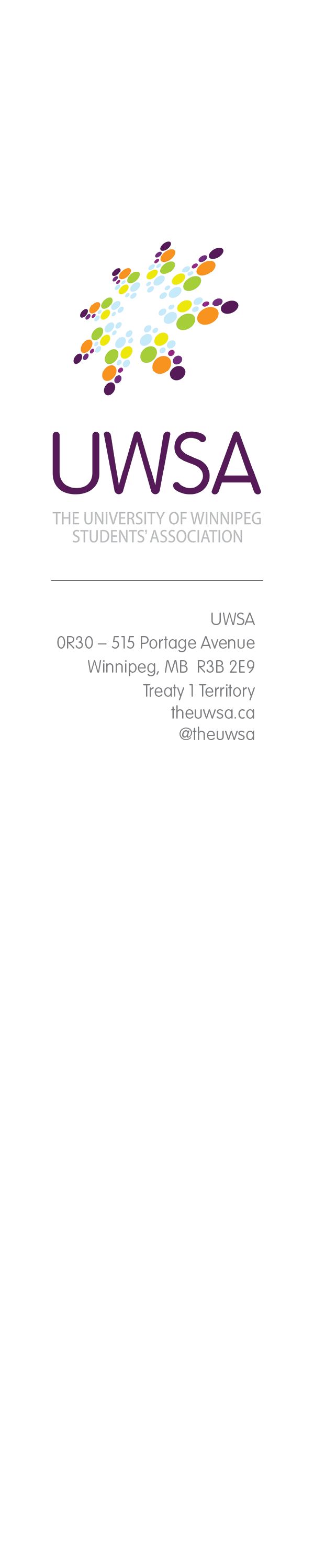 September 29, 2021 at 5:30 PMVIRTUAL MEETING DUE TO COVID-19 PANDEMICCall to OrderIntroduction CircleApproval of the Order of BusinessSpecial BusinessSecretary of the Board Appointment – For ApprovalConsent AgendaReportsExecutive ReportsDirector ReportsMinutesBOD 210825 OPENCERC 210917 OPENCommunicationsElection Management Team Update – For InformationNew BusinessUWSA Discord Server – For ApprovalAccess Lounge Booking – For ApprovalClosed SessionConsent AgendaMinutesBOD 210825 CLOSEDCommunicationsNew BusinessOther BusinessAmbassadorship Policy Package Reminder – Please respond to Jen’s email!Next Meeting of the Board: November 3, 2021 at 5:30 p.m.Adjournment